Heʻeia - music by J. KalahikiHeʻeia - music by J. KalahikiHeʻeia - music by J. KalahikiAia i Heʻeia lāI ka nalu e heʻe anaEa, ea, ea, eaHeʻe ana i ka muku lāHoʻi ana i ka lalaEa, ea, ea, eaA naʻu i kīkaha lāʻO ia ʻae kaiEa, ea, ea, eaA he kuhihewa koʻu lāAia i ka poliEa, ea, ea, eaHāpapa hewa au lāI ka maka o ka moenaEa, ea, ea, eaʻEʻena ia manu lāNoho mai i ke kuahiwiEa, ea, ea, eaHaʻina ka puana lāO Hālala i ka nuku manuEa, ea, ea, eaHaʻina mai ka puana lāO KaleleonalaniEa, ea, ea, ea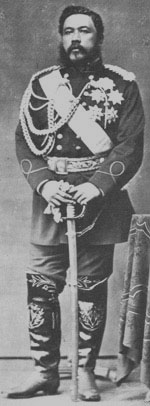 King David KālakauaThere at HeeiaWe go surfing on the wavesTra la la la, tra la la laSurfing of the crestReturning on the diagonal waveTra la la la, tra la la laTis I who criss-crossedThe edge of the shoreTra la la la, tra la la laI mistakenly thoughtYou were in my armsTra la la la, tra la la laI groped in vainThe meshes of the matTra la la la, tra la la laShy was the birdThat lives in the uplandsTra la la la, tra la la laTell the refrain ofThe over-sized beak of the birdTra la la la, tra la la laThe end of my storyIn honor of KaleleonalaniTra la la la, tra la la laSource: Noble's Hawaiian Hulas - This chant, set to music, is a mele inoa (name song) for King Kalākaua and commemorates his visit to Heʻeia, a surfing area on the leeward side of Hawaiʻi, a favorite of aliʻi. The mele praises the surfing skill of Kalākaua and his visit to enjoy the sport and meet a sweetheart. Music clip by Lani LeeSource: Noble's Hawaiian Hulas - This chant, set to music, is a mele inoa (name song) for King Kalākaua and commemorates his visit to Heʻeia, a surfing area on the leeward side of Hawaiʻi, a favorite of aliʻi. The mele praises the surfing skill of Kalākaua and his visit to enjoy the sport and meet a sweetheart. Music clip by Lani LeeSource: Noble's Hawaiian Hulas - This chant, set to music, is a mele inoa (name song) for King Kalākaua and commemorates his visit to Heʻeia, a surfing area on the leeward side of Hawaiʻi, a favorite of aliʻi. The mele praises the surfing skill of Kalākaua and his visit to enjoy the sport and meet a sweetheart. Music clip by Lani Lee